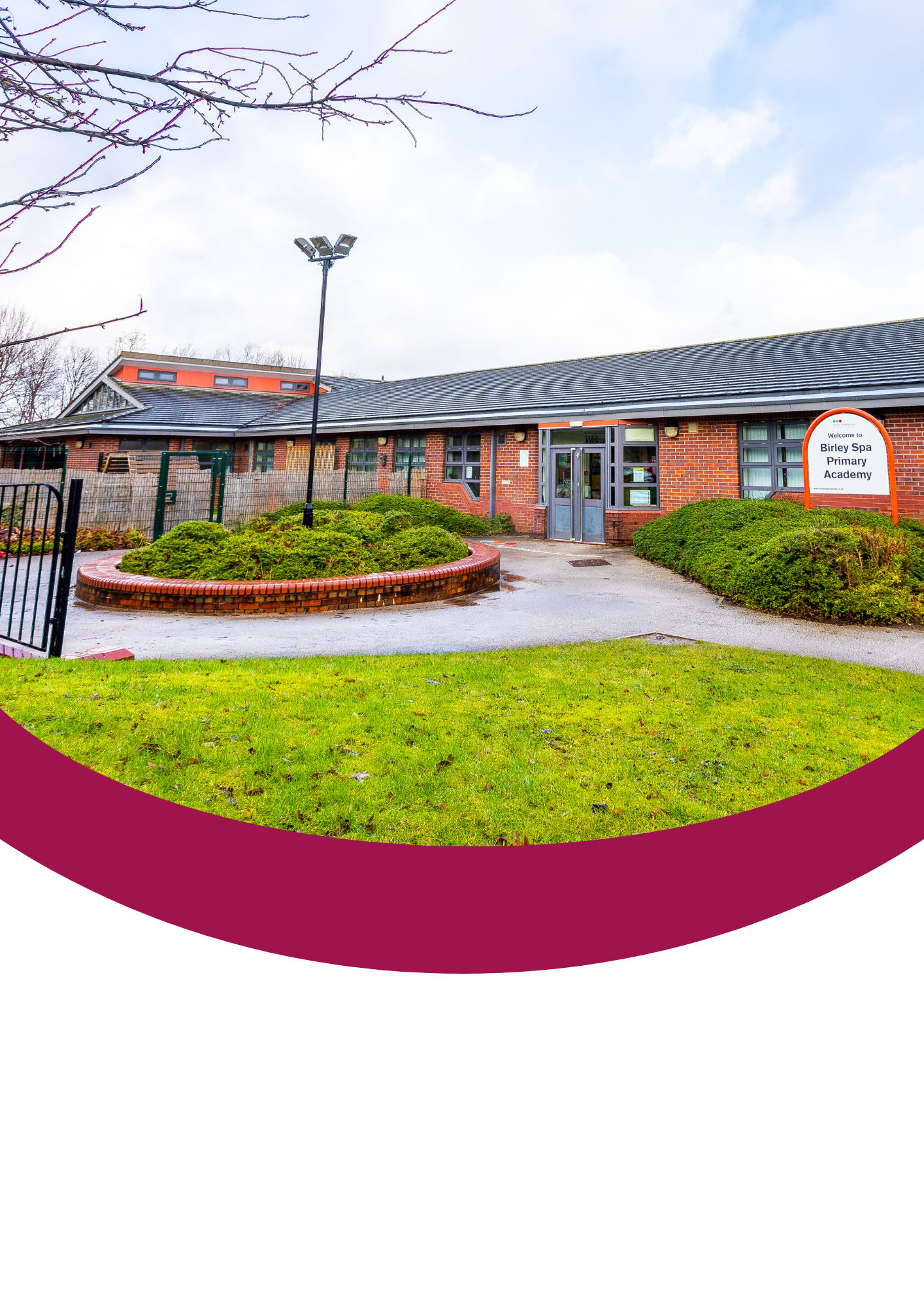 Candidate Information PackAssistant Head of School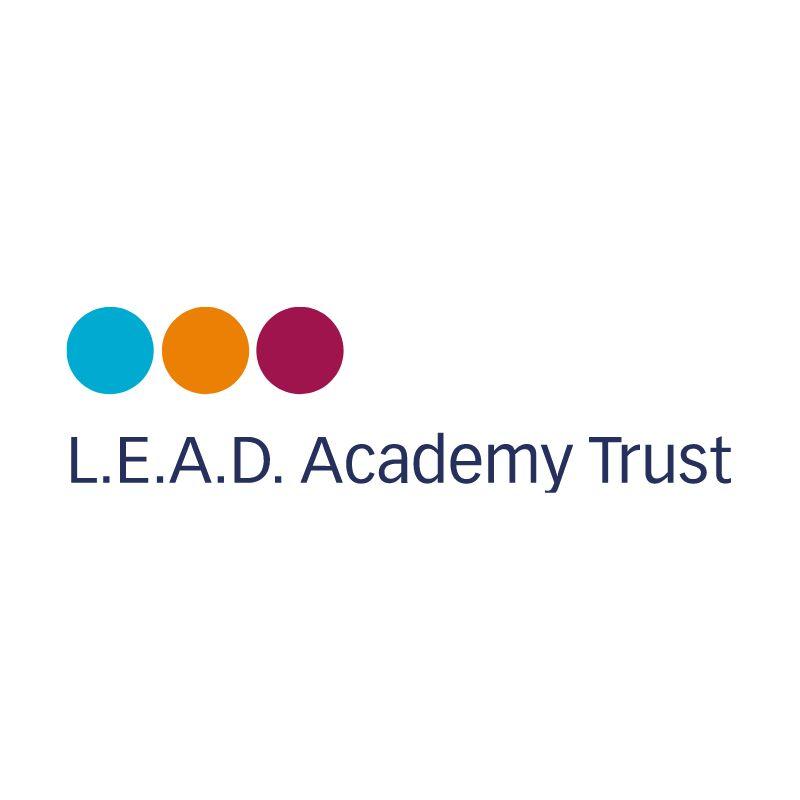 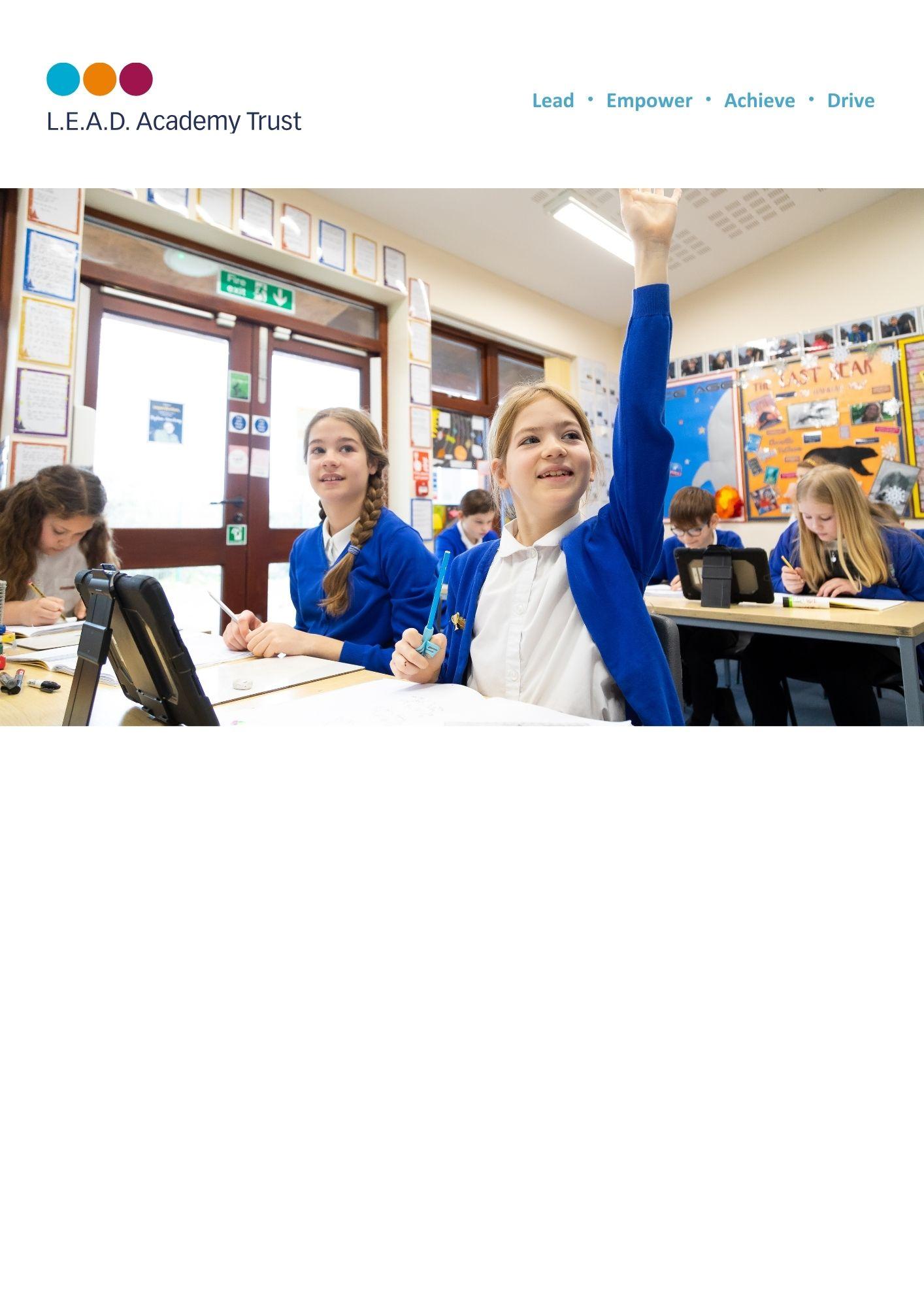 Contents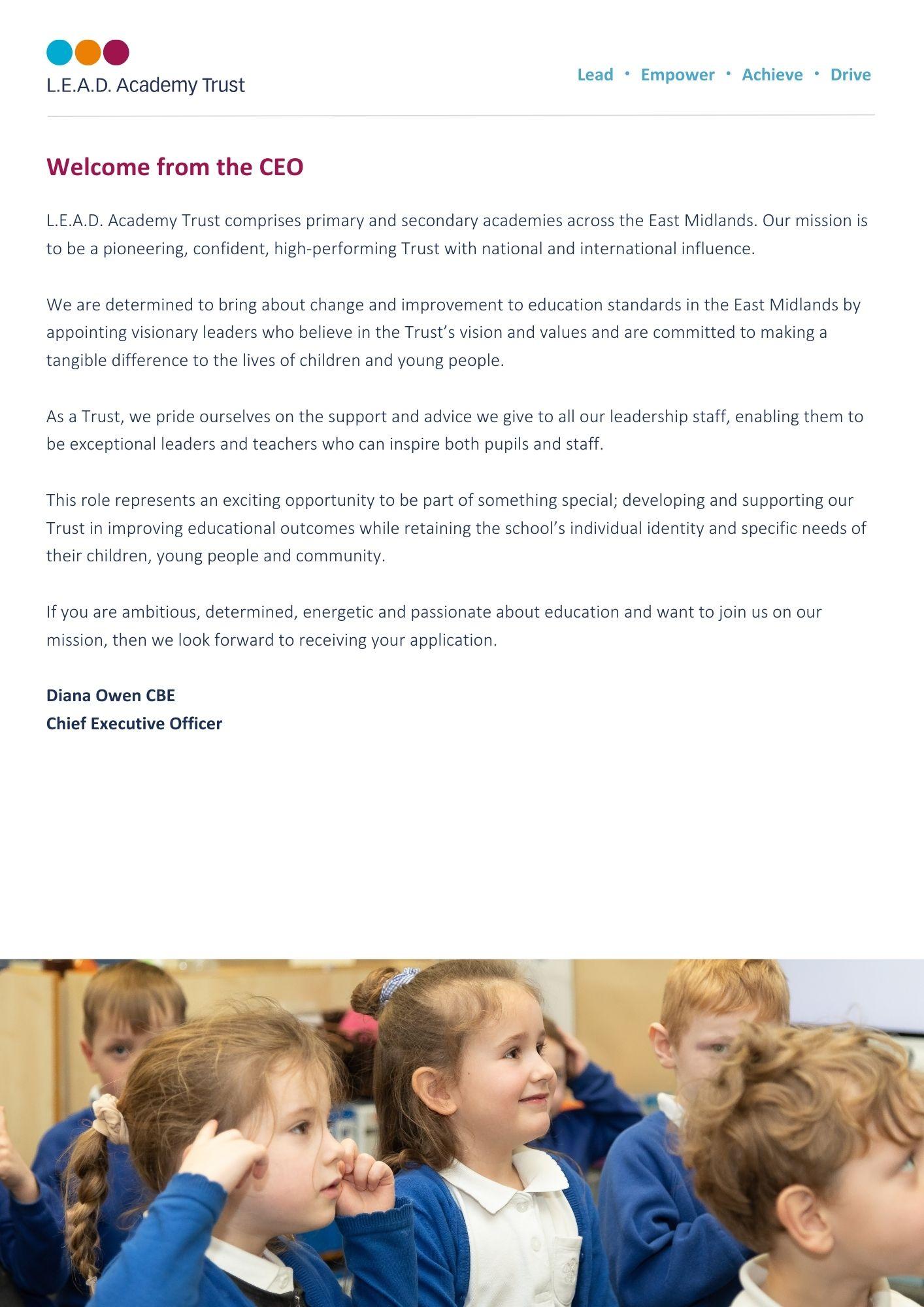 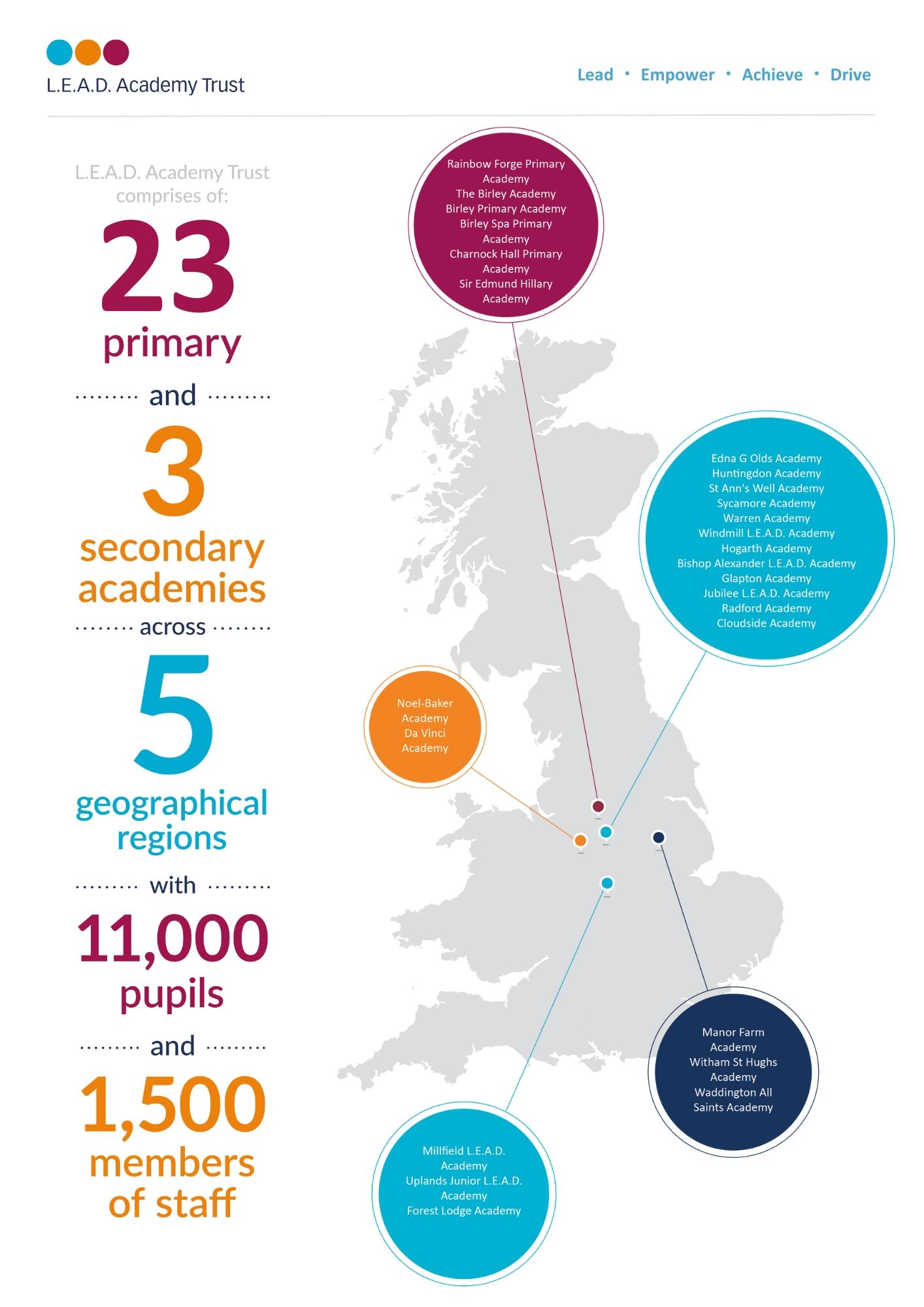 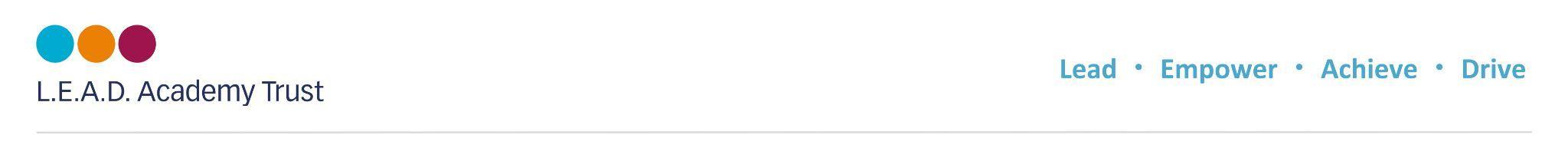 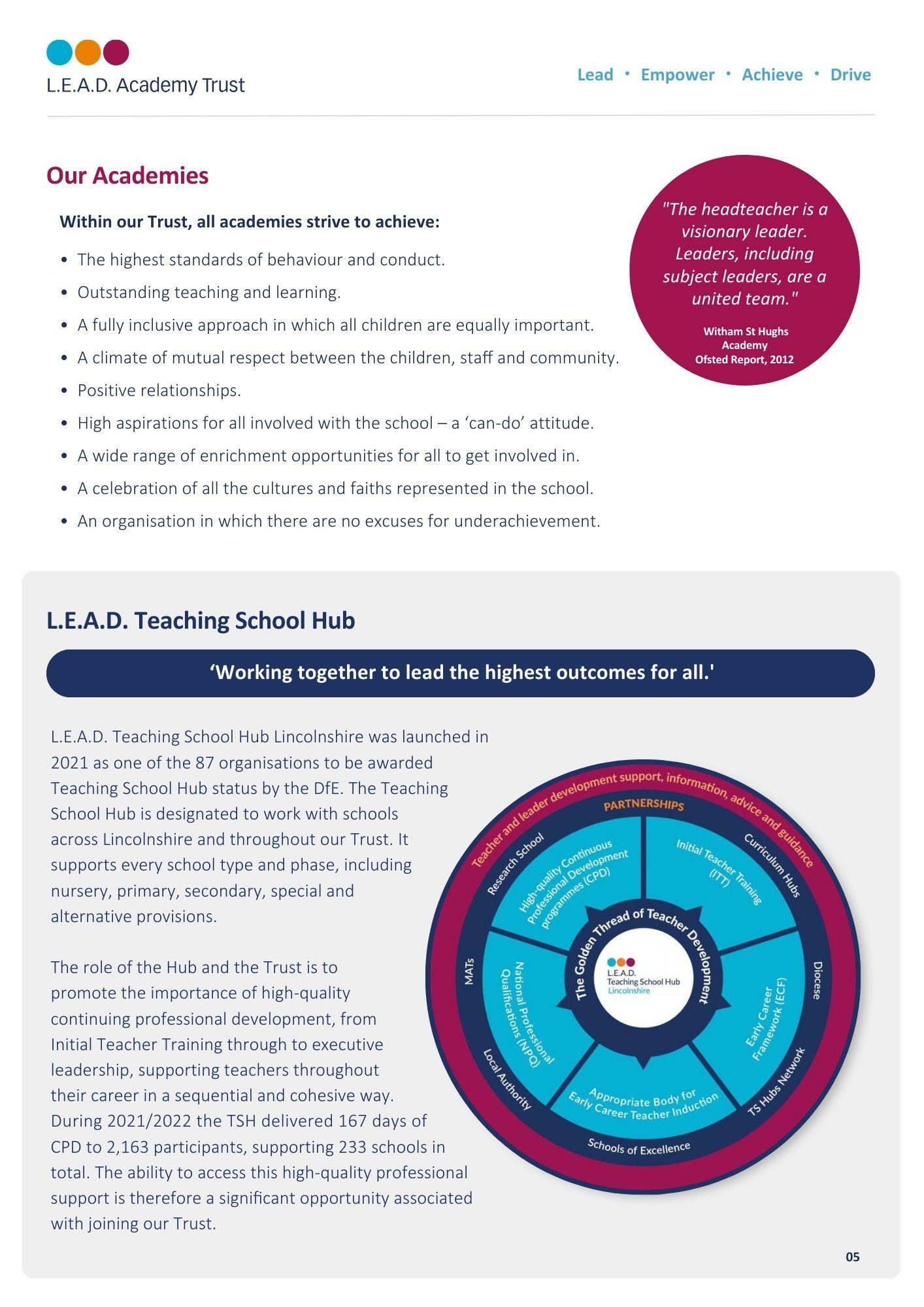 A message from the Headteachers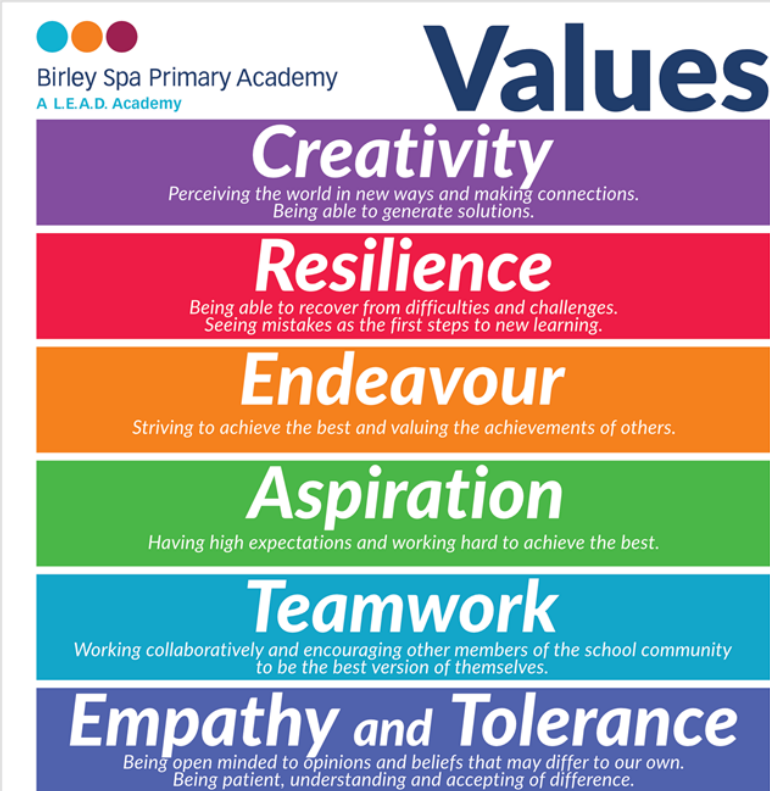 About Birley Spa Primary AcademyOur School Values equip every child with the core strength and resilience to confidently burst through barriers to learning and become confident, conscious citizens, equipped for the challenges of the modern world.  We create an aspirational cultural climate in which every member of Birley Spa Primary Academy thrives and articulates a passion for inspiring leadership beyond learning.Through the pursuit of excellence, our children, no matter their age or need, are encouraged to become ambassadors with the highest aspirations.  Learners who confidently express themselves and articulate their knowledge with passion.   Our inspirational learning environments motivate our children to develop a desire and love of learning in our “Everyone is a Leader” community.Our children pride themselves on the range of responsibilities they have within the classroom and the school.  They develop a sense of pride in their community and independence.  They learn to understand and balance risk to challenge themselves and grow as learners.  Children demonstrate initiative to question, lead and explore from the first day of their Birley Spa journey until they move onto secondary education.  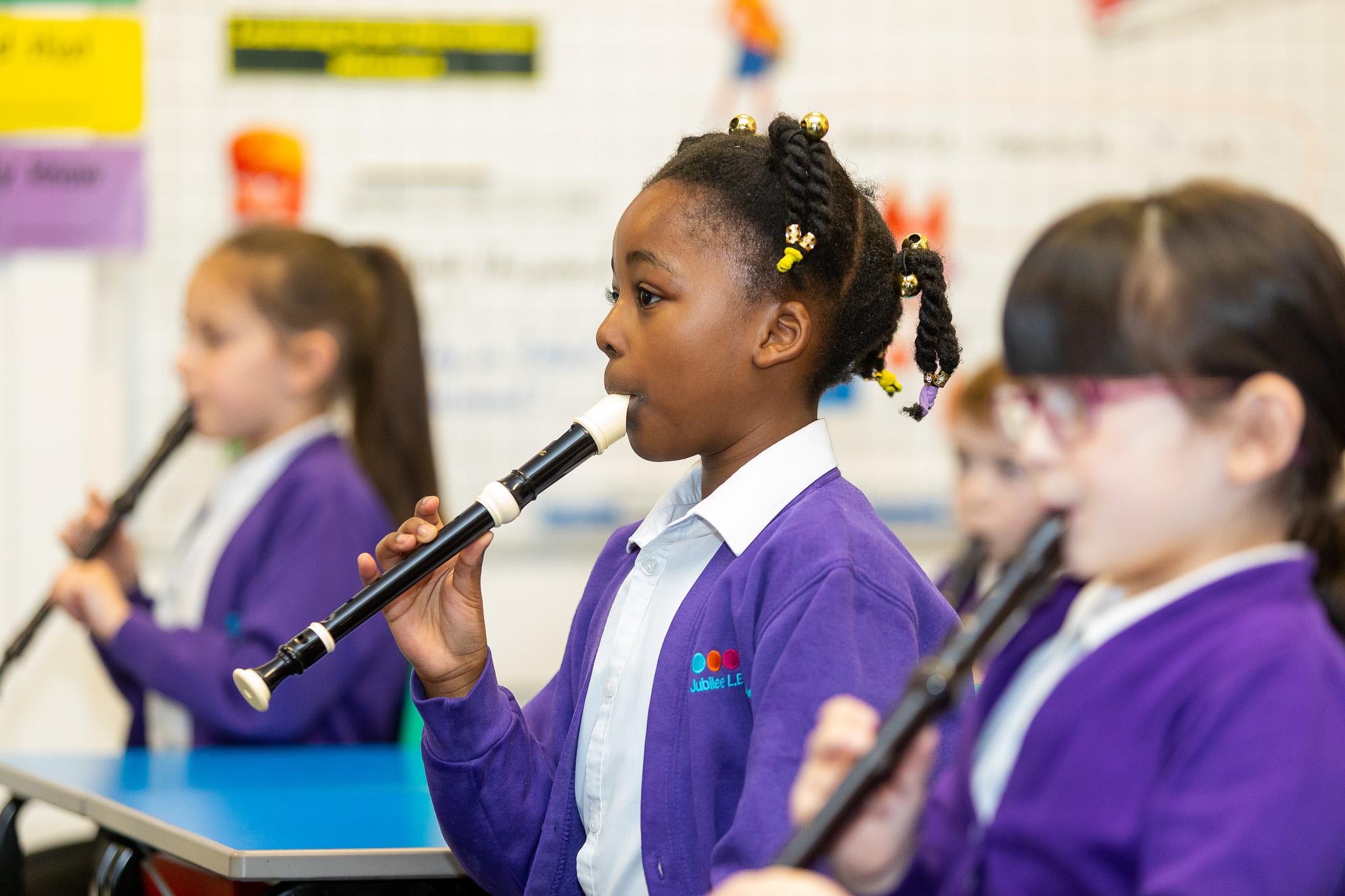 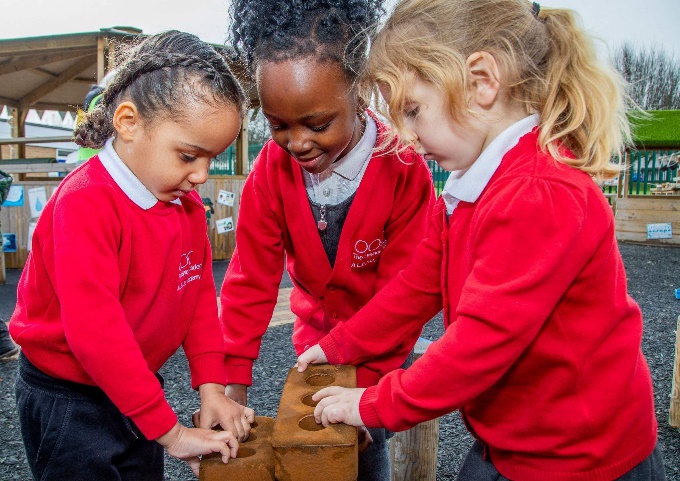 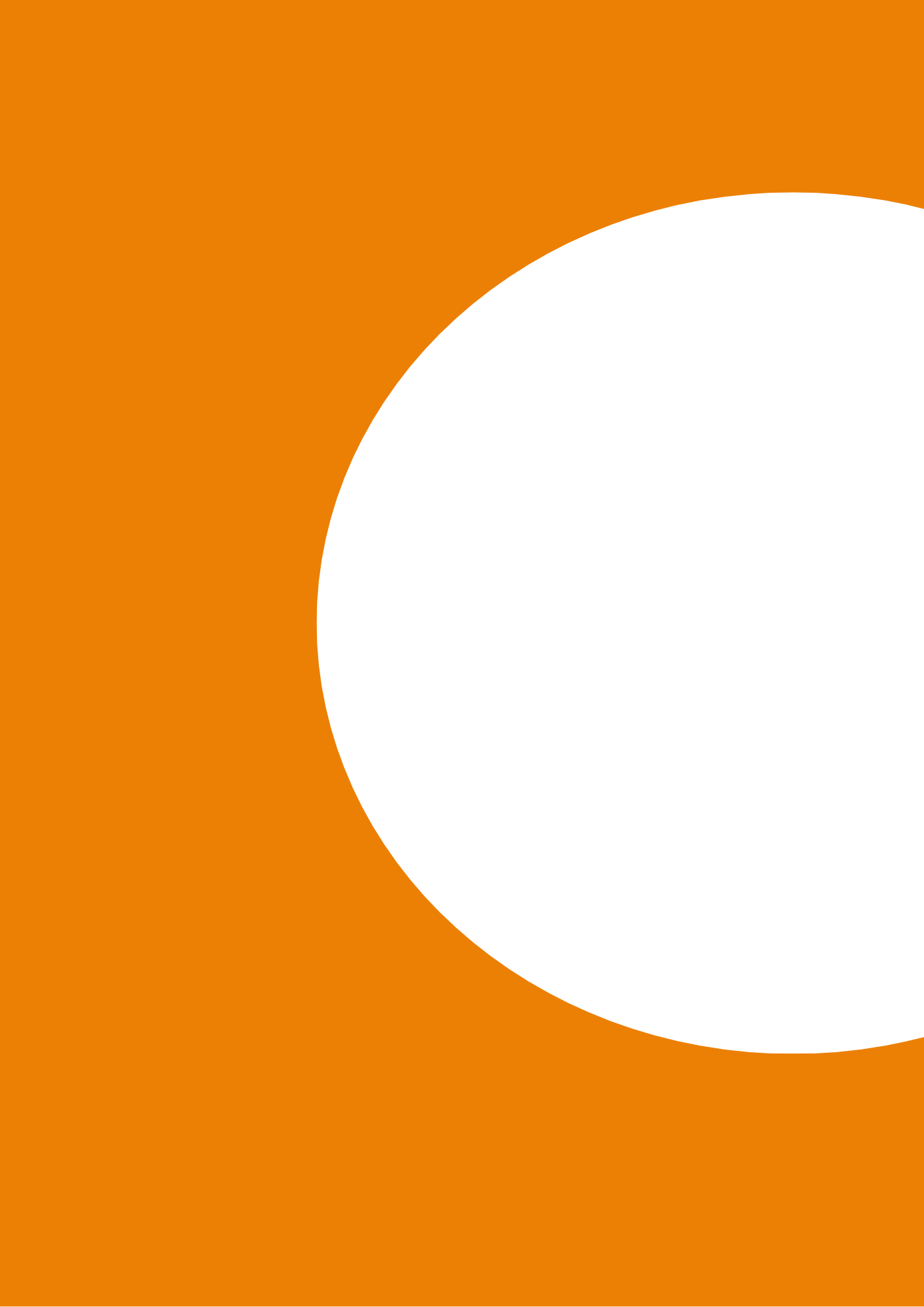 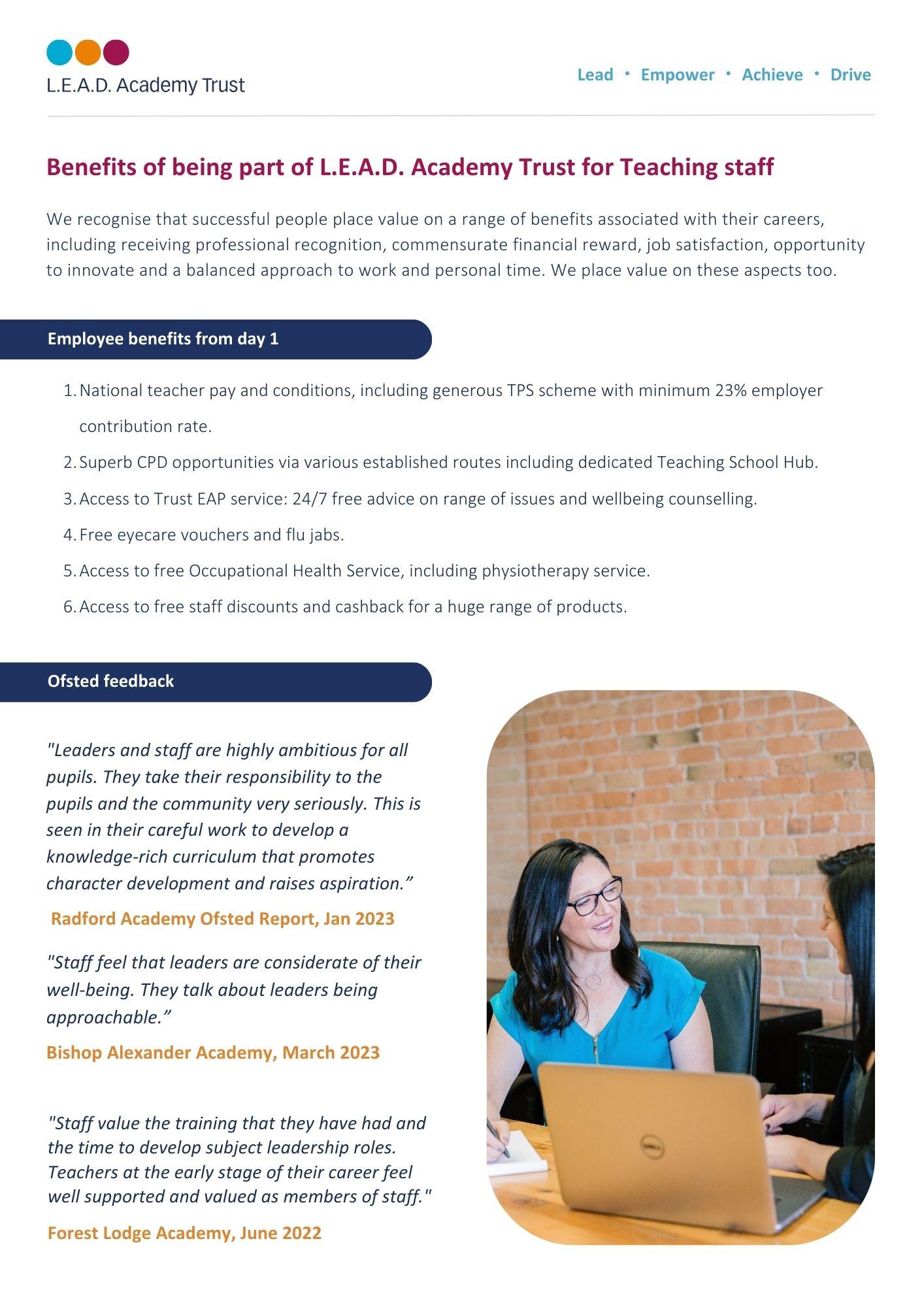 How to applyPlease send a completed application form and covering letter explaining your interest in the role and how you meet the person specification to : leannemoore@birleyprimaryacademy.co.uk 
CLOSING DATE: 14/04/2024Applications will be reviewed upon receipt, therefore shortlisted candidates may be contacted in advance of the closing date. 
L.E.A.D. Academy Trust is committed to safeguarding and promoting the welfare of children and young people and we can expect all staff and volunteers to share this commitment. This post is subject to an enhanced DBS check. 
For an informal, confidential discussion about this opportunity, please email: enquiries@birleyspaacademy.co.uk 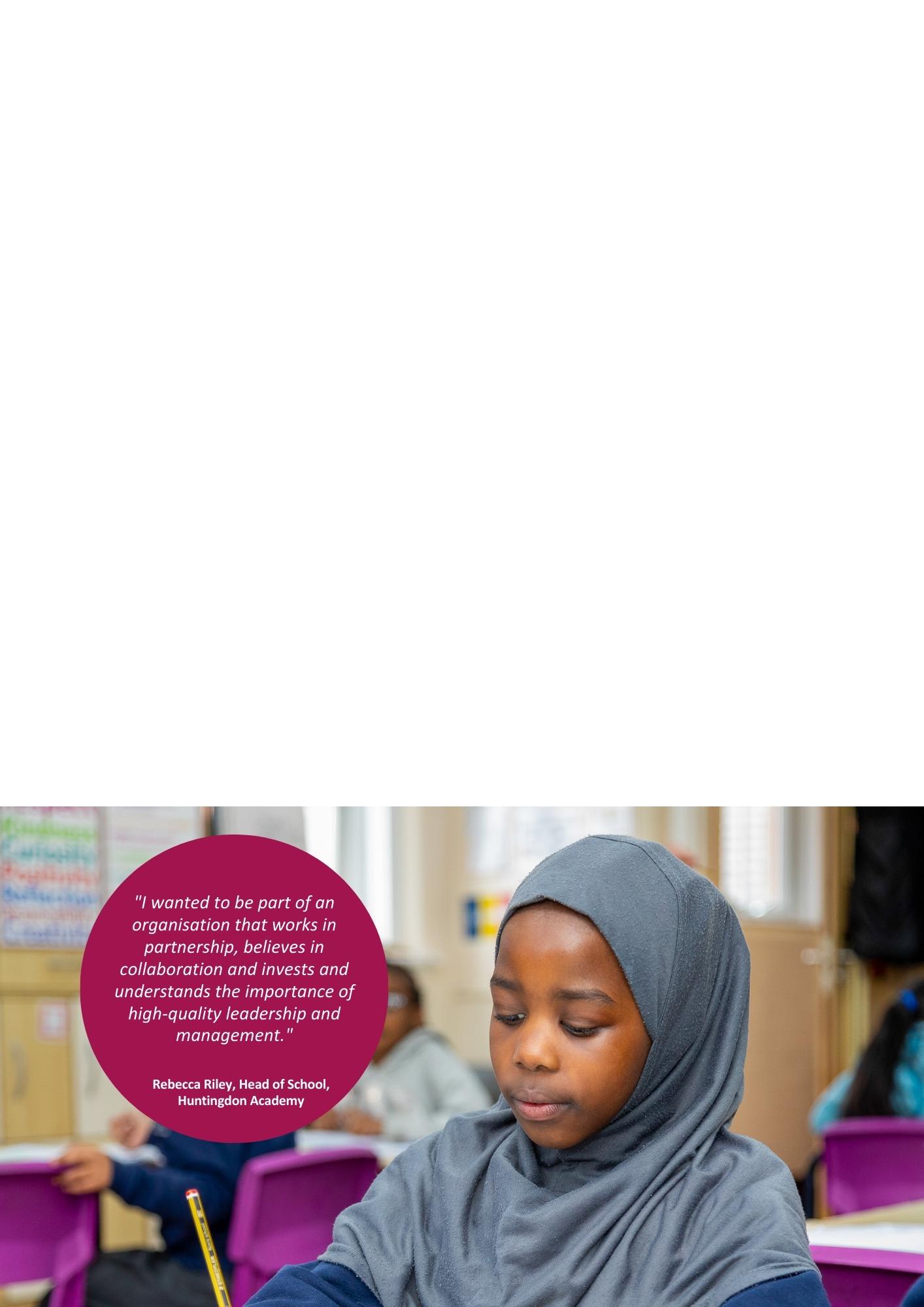 Job descriptionKey responsibilities and accountabilitiesAssistant HeadteacherSalary: L4-L8 Main Responsibilities:A person appointed as a deputy or assistant Headteacher in a school, in addition to carrying out the professional duties of a teacher other than a Headteacher including those duties particularly assigned by the Headteacher, must play a major role under the overall direction of the Headteacher in: a) formulating the aims and objectives of the school; b) establishing the policies through which they are to be achieved; c) managing staff and resources to that end; d) monitoring progress towards their achievement; and undertake any professional duties of the Headteacher reasonably delegated by the Headteacher. 48.2. If the Headteacher is absent from the school a deputised Headteacher must undertake their professional duties to the extent required by the Headteacher or the relevant body or, in the case of a foundation, voluntary aided or foundation special school, the governing body  Taken from the Teachers’ Pay and Conditions Document 2020 DfEJob Purpose:To provide inspirational, creative and professional leadership and management for the academy.To support the Headteacher in establishing high quality systems and policies.To support the Headteacher in establishing high quality education through effective leadership of teaching and learning. As a leading professional, exemplify high quality teaching that supports outstanding progress in pupils’/students’ learning.To support the Headteacher in establishing a culture that promotes excellence, equality and high expectations of all pupils.To ensure that strategic planning is informed by rigorous self-evaluation and that it continuously improves learning and pastoral outcomes.To ensure that the academy provides a safe and happy environment that promotes the welfare of children.  To ensure all safeguarding and child protection policies are understood and adhered to and everyone, including staff, parents and visitors accept their responsibility to protect pupils.To take responsibility for leading the school in the absence of the Headteacher or Deputy Headteacher and ensure the effective day to day running of the academy.Duties and Responsibilities: Strategic direction and development of the schoolAs part of the Senior Leadership Team, provide inspiring, creative and purposeful leadership for the staff and pupils/students.To work in partnership with the Senior Leadership Team, the governing body, staff and parents, generating the ethos and values which will underpin the academy.To co-create and implement a Development Plan which will secure continuous academy improvement and support the principles of LEAD Trust.To keep up to date with current research into education, particularly teaching and learning and to contribute this academy improvement planning.To monitor and evaluate the performance of selected areas of the academy and respond and report to the Headteacher, Deputy Headteacher and the governing body as required.To lead on developing selected policies and practices and ensure that they take account of national, local and academy requirements and apply sound educational practice through evidence based pedagogy.To regularly monitor, evaluate and review the impact of selected policies, priorities and targets and take action if necessary.To inspire all those involved in the academy to commit to its aims, stay motivated to achieve them and involved in meeting long, medium and short term objectives to secure the educational success of the academy.Teaching and learningAs part of the Senior Leadership Team, continue to maintain an environment that promotes and secures outstanding teaching, effective learning and high standards of achievement, behaviour and attendance.Determine, organise, implement and monitor selected areas of the curriculum and its assessment and ensure that statutory requirements are met.Meticulously plan and teach engaging and challenging lessons to exemplify high standards of teaching and learning expected by the academy.Ensure that pupils/students develop study skills in order to learn more effectively and with increasing independence.As part of the Senior Leadership Team, plan and implement a policy for the personal, social and moral development of pupils/students.Monitor and evaluate the quality of teaching and learning and achievement of selected pupil/student groups through appropriate methods. Devise clear, rigorous and precise plans to address any weaknesses in a timely manner.Exemplify excellent practice in delivering inclusion, diversity and equality of access.Leading and managing staffPlan, allocate, support and evaluate work undertaken by groups, teams and individuals, ensuring clear delegation of tasks and devolution of responsibilities.As part of the Senior Leadership Team, implement and sustain effective systems for the management of staff performance, incorporating performance management and target setting.Promote and monitor the continuing professional development of staff.Hold selected staff to account for their professional conduct and practice, both contractually and where relevant as specified in the Terms and Conditions of Service of teachers.Efficient and effective deployment of staff and resourcesAs part of the Senior Leadership Team, recruit, retain, deploy and develop staff of the highest quality.Monitor appropriate expenditure, allocation of funds/resources and effective administration for selected areas of responsibility in order to improve the quality of education, pupils’ achievements and ensure efficiency and secure value for money.AccountabilityAs part of the Senior Leadership Team, continue to develop an organisation in which all staff recognise that they are accountable for the success of the academy.Present a coherent and accurate account of the school’s performance in selected areas in a form appropriate to the range of audiences, including the Headteacher, governors, parents, OFSTED and others to enable them to play their part effectively.Ensure that parents/carers and pupils/students are well informed about    the curriculum, attainment and progress and about the contribution they can make in supporting their child’s learning.Influencing and Managing Relationships:Senior Leadership Team within the Academy Director of SchoolsAll teaching and support staffParents and CarersOther third party organisations as requiredOther Academy Specific ResponsibilitiesSupport the Headteacher by undertaking any management duties to support the efficient and effective running of the school.To undertake any professional duties reasonably delegated by the Headteacher.  The responsibilities reflected in paragraph 58.4 of the School Teachers’ Pay and Conditions document may also be applicable as part of this role.As job descriptions cannot be exhaustive, the post-holder may be required to undertake other duties which are broadly in line with above key responsibilities.The Trust is committed to safeguarding and promoting the welfare of children and young people and expects all staff and volunteers to share this commitment and individually take responsibility for doing so. This job description is current at the date shown, but in consultation with you may be changed to reflect or anticipate changes in the job, commensurate with the grade and job title. This includes changes to National Teacher Standards and requirements of the professional role. At L.E.A.D. we have a strong vision and four core principles, to lead, empower, achieve and drive, which you will be expected to demonstrate in your working practices.Person specificationThe person specification listed below outlines the competences, knowledge and behaviour of candidates who would be suitable for this role. The two right-hand columns provide guidance as to whether these items are essential (E) or desirable (D) criteria.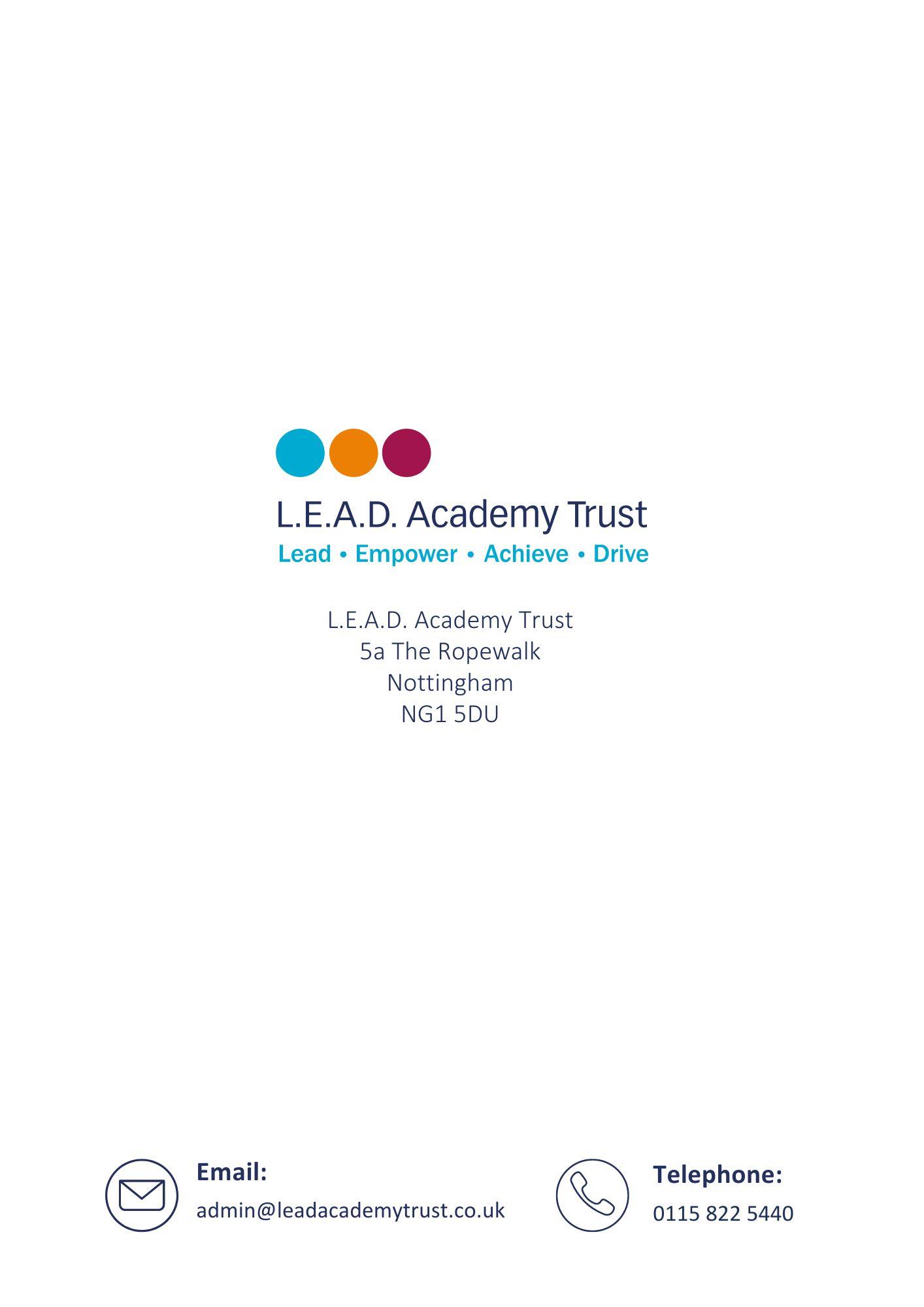 Email address: enquiries@birleyspaacademy.co.uk Phone number:0114 2399106About the Trust1About us2Our vision and values3Working at Birley Spa Primary Academy4Benefits of being part of L.E.A.D. Academy Trust   5How to apply6Job description and Person specification7EDQualifications and AttainmentsQualified Teacher StatusEvidence of recent and relevant further professional developmentNPQSL/NPQML or equivalent EEDSkills and knowledge In depth knowledge of statutory education frameworksEvidence of l, recent and successful leadership experienceEvidence of the ability to hold staff to account in the pursuit of improving standards Experience of the appraisal processEffective strategies for promoting student welfareConfident use of ICT communication skillsKnowledge and understanding of data analysis and the ability to use data to set targets for improvementExperience in whole school self-evaluationUp to date knowledge & understanding of the current national education agenda The effective use of support structures and resources to aid student progress Knowledge of child protection and  safeguarding legislationStrategies for ensuring inclusive practice across all areas of the curriculumEEEEEEEEDDDDExperienceSignificant experience with a record of excellent teachingLeadership of an area or phase or inclusion including responsibility for raising standards across the whole schoolProven track record of raising achievementEvidence of impact beyond own area of responsibilityExperience of teaching in more than one key stageExperience of leading initiatives with in the schoolDemonstration of high expectations including leading by example as a teacherEvidence of contributing to effective staff training, both on an individual and whole school levelUnderstanding of learning with regard to stages of basic skills development of childrenEEEEEEEDDDD Personal AttributesApproachable, enthusiastic and creativeLeads by example, demonstrating integrity, resilience and clarityPassionate about educationAbility to work under pressure, think creatively and to anticipate and solve problemsCommitment to the encouragement, empowerment and training of all staffDeal sensitively with people and resolve conflictsDemonstrate flexibility and an ability to adapt to changing circumstances and new ideasEEEEEEEAdditional RequirementsThis role is subject to an enhanced DBSMay be required to travel to other Trust locations or third party services as part of the roleHold a driving licence and have access to own vehicleEED